Проект внесения изменений в Правила землепользования и застройки городского округа «Город Орёл» Орловской области 2021Проект внесения изменений в Правила землепользования и застройки городского округа «Город Орёл» Орловской области Основанием для разработки проекта внесения изменений в Правила землепользования и застройки городского округа «Город Орёл» Орловской области (далее – Проект) является приказ Управления градостроительства, архитектуры и землеустройства Орловской области от 12.03.2021 г. 
№ 01-22/26 «О подготовке проектов о внесении изменений в Генеральный план и Правила землепользования и застройки городского округа «Город Орёл» Орловской области».При разработке Проекта использовались материалы Правил землепользования и застройки городского округа «Город Орёл» Орловской области, утвержденных решением Орловского городского Совета народных депутатов от 30.10.2008 г. № 38/616-ГС (с изм. от 28.01.2021 г. № 7/0070-ГС).Основная цель Проект подготовлен в целях сохранения зеленых насаждений в границах территории, ограниченной земельным участком с кадастровым номером 57:25:0000000:104 (лесопарк Заводского района), земельными участками с кадастровыми номерами 57:25:0021420:290, 57:25:0021420:54, 57:25:0021420:214, 57:25:0021420:63, местоположением: Орловская область, 
г. Орёл, район реки Рыбница, СНТ «Мелиоратор» и земельными участками 
с кадастровыми номерами 57:25:0021422:431, 57:25:0021422:227, 57:25:0000000:5945, 57:25:0000000:5946, 57:25:0021422:105, 57:25:0021422:220, 57:25:0021422:216, местоположением: Орловская область, городской округ город Орёл, г. Орёл, территория СНТ «Мичуринец».Проект внесения изменения предполагает:Внесение изменений в карты Правил землепользования и застройки городского округа «Город Орёл» Орловской области в части изменения границ территориальной зоны Ж-5 (зона ведения огородничества и садоводства) 
на территориальную зону Р-2 (зона лесопарков, городских лесов) в границах территории, ограниченной земельным участком с кадастровым номером 57:25:0000000:104 (лесопарк Заводского района), земельными участками 
с кадастровыми номерами 57:25:0021420:290, 57:25:0021420:54, 57:25:0021420:214, 57:25:0021420:63, местоположением: Орловская область, 
г. Орёл, район реки Рыбница, СНТ «Мелиоратор» и земельными участками 
с кадастровыми номерами 57:25:0021422:431, 57:25:0021422:227, 57:25:0000000:5945, 57:25:0000000:5946, 57:25:0021422:105, 57:25:0021422:220, 57:25:0021422:216, местоположением: Орловская область, городской округ город Орёл, г. Орёл, территория СНТ «Мичуринец».Место внесения изменений на картах Правил землепользования 
и застройки городского округа «Город Орёл» Орловской области отмечено рамкой - Фрагмент карты градостроительного зонирования Правил землепользования и застройки городского округа «Город Орёл»Проектное предложение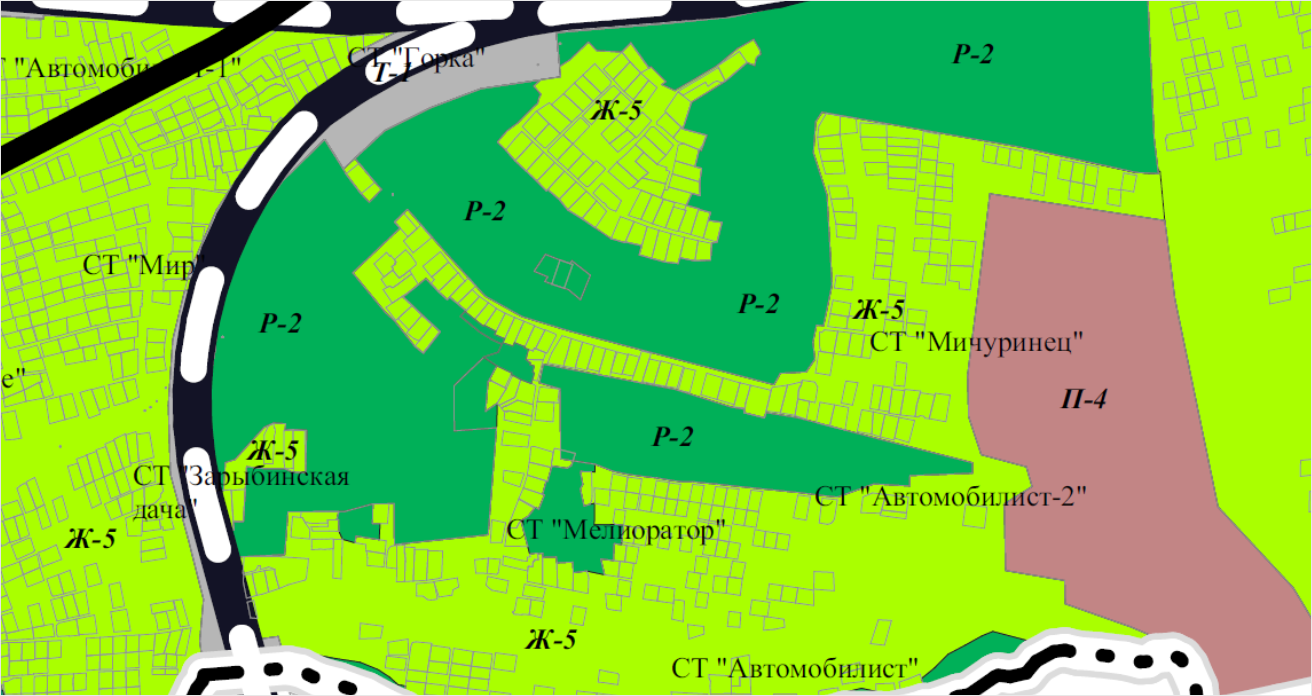 Существующее положение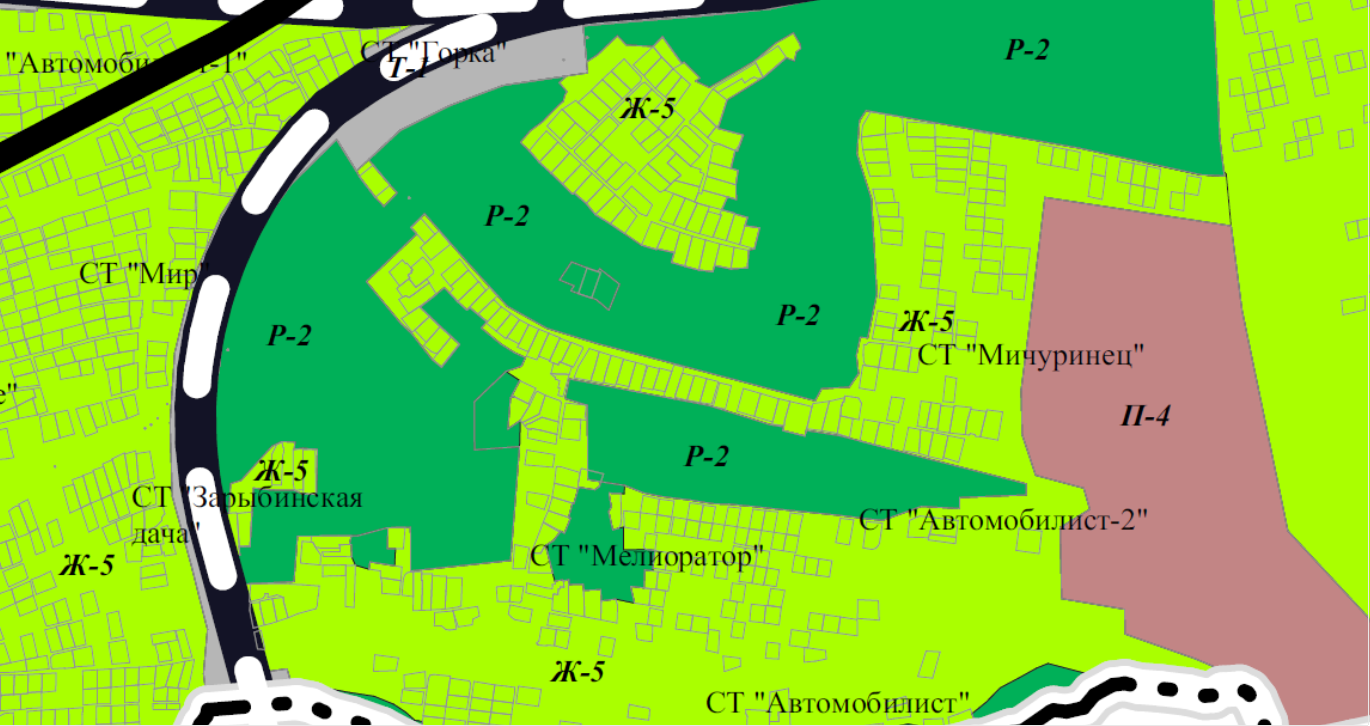 Условные обозначения: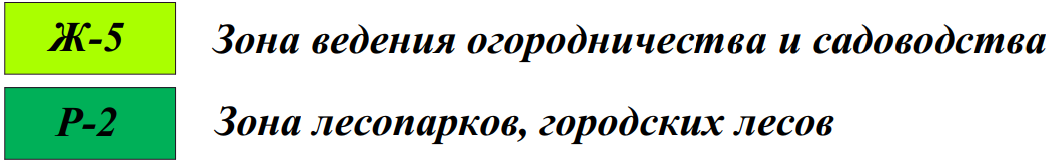 Фрагмент карты границ территории объектов культурного наследия Правил землепользования и застройки городского округа «Город Орёл»Проектное предложение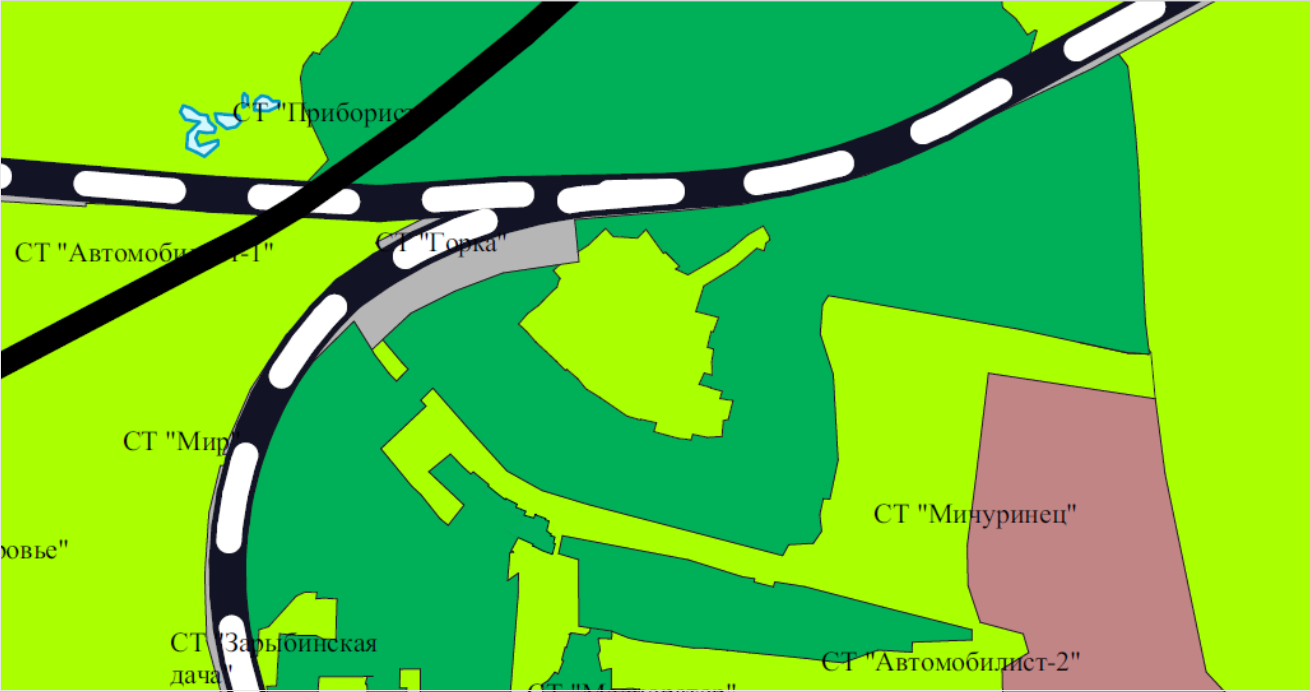 Существующее положение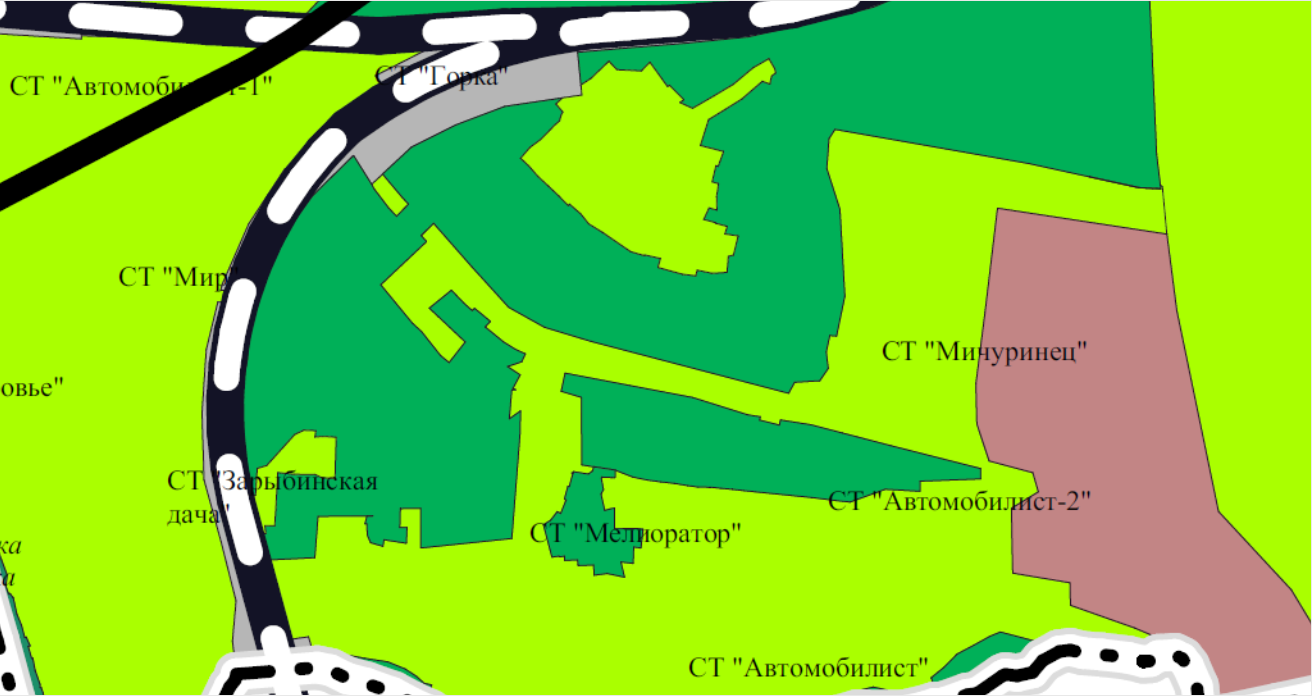 Условные обозначения:Фрагмент карты зон с особыми условиями использования территорииПравил землепользования и застройки городского округа «Город Орёл»Проектное предложение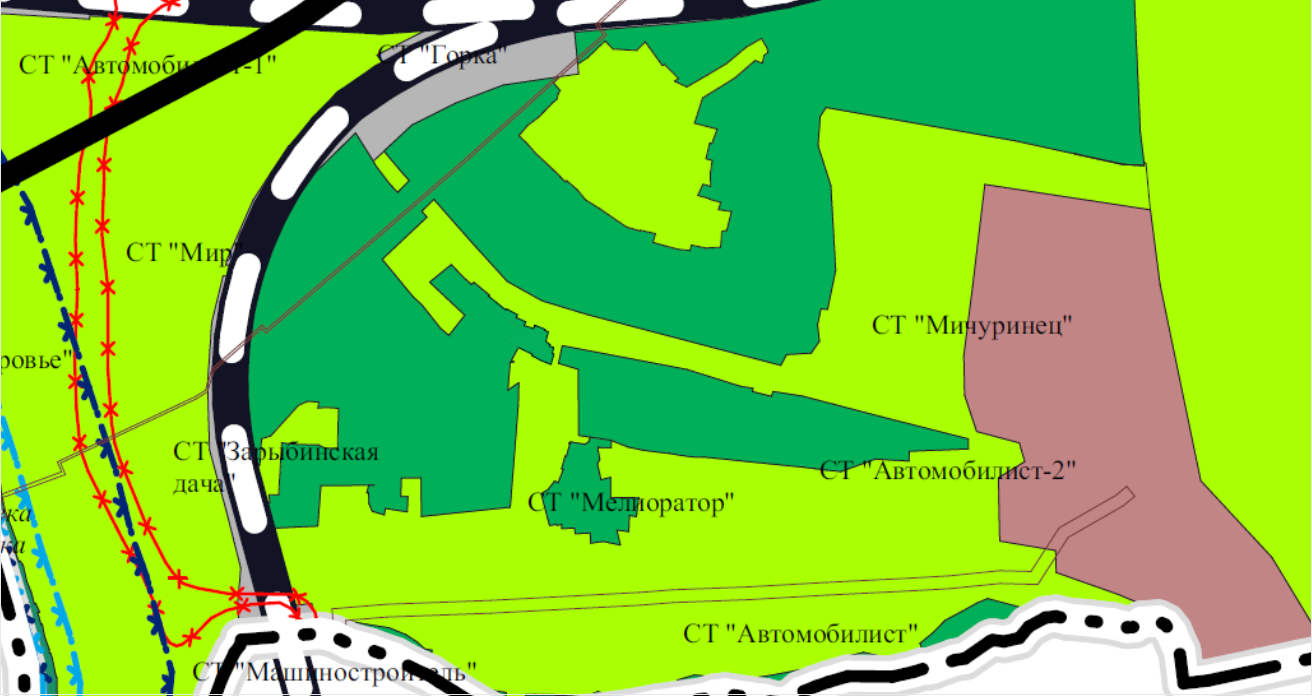 Существующее положение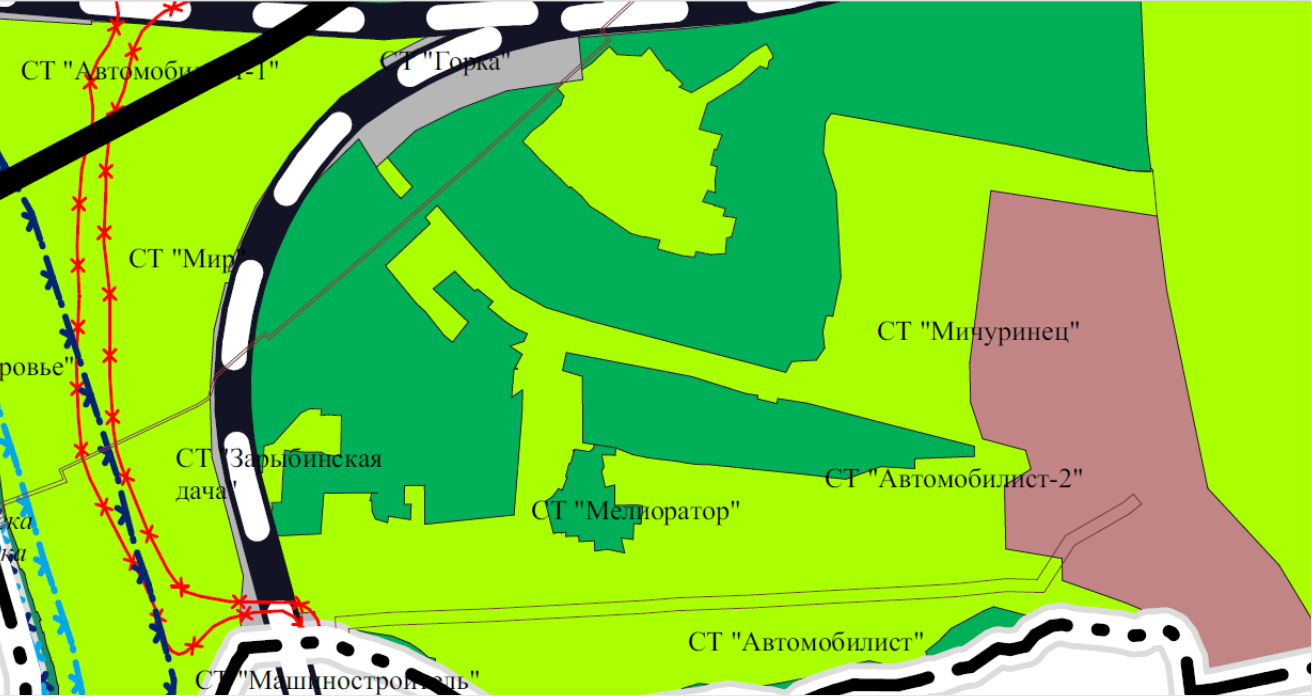 Условные обозначения:Фрагмент карты комплексного развития территории Правил землепользования и застройки городского округа «Город Орёл»Проектное предложениеСуществующее положениеУсловные обозначения: